臺東縣海端國小校園危險地圖   　　　　危險區域：         　　　　　應注意區域：	往下部落↑台20線↓往瀧下人行步道校門通學紅磚通學紅磚大  　 草　   地大  　 草　   地大  　 草　   地大  　 草　   地大  　 草　   地大  　 草　   地大  　 草　   地大  　 草　   地大  　 草　   地大  　 草　   地大  　 草　   地新大樓側邊新大樓側邊新大樓側邊新大樓側邊坡坎往下部落↑台20線↓往瀧下人行步道校門通學紅磚通學紅磚大  　 草　   地大  　 草　   地大  　 草　   地大  　 草　   地大  　 草　   地大  　 草　   地大  　 草　   地大  　 草　   地大  　 草　   地大  　 草　   地大  　 草　   地新大樓側邊新大樓側邊新大樓側邊新大樓側邊籃球場坡坎往下部落↑台20線↓往瀧下人行步道校門通學紅磚通學紅磚大  　 草　   地大  　 草　   地大  　 草　   地大  　 草　   地大  　 草　   地大  　 草　   地大  　 草　   地大  　 草　   地大  　 草　   地大  　 草　   地大  　 草　   地1F1F2F2F幼兒遊戲區坡坎往下部落↑台20線↓往瀧下人行步道圍牆通學紅磚通學紅磚大  　 草　   地大  　 草　   地大  　 草　   地大  　 草　   地大  　 草　   地大  　 草　   地大  　 草　   地大  　 草　   地大  　 草　   地大  　 草　   地大  　 草　   地廊幼兒園廊藝文幼兒遊戲區坡坎往下部落↑台20線↓往瀧下人行步道圍牆通學紅磚通學紅磚大  　 草　   地大  　 草　   地大  　 草　   地大  　 草　   地大  　 草　   地大  　 草　   地大  　 草　   地大  　 草　   地大  　 草　   地大  　 草　   地大  　 草　   地廊廁所廊廁所遊戲區坡坎往下部落↑台20線↓往瀧下人行步道圍牆通學紅磚通學紅磚大  　 草　   地大  　 草　   地大  　 草　   地大  　 草　   地大  　 草　   地大  　 草　   地大  　 草　   地大  　 草　   地大  　 草　   地大  　 草　   地大  　 草　   地樓梯樓梯樓梯樓梯遊戲區坡坎往下部落↑台20線↓往瀧下人行步道圍牆通學紅磚通學紅磚大  　 草　   地大  　 草　   地大  　 草　   地大  　 草　   地大  　 草　   地大  　 草　   地大  　 草　   地大  　 草　   地大  　 草　   地大  　 草　   地大  　 草　   地廊二廊六遊戲區坡坎往下部落↑台20線↓往瀧下人行步道圍牆通學紅磚通學紅磚     通            道     通            道     通            道廊三廊五遊戲區坡坎往下部落↑台20線↓往瀧下人行步道圍牆通學紅磚通學紅磚小草地小草地中廊樓梯中廊樓梯廊一廊四遊戲區坡坎往下部落↑台20線↓往瀧下人行步道圍牆1F廊樓梯   廊   廊   廊   廊   廊廊廊廊廊廊             樓梯             樓梯             樓梯             樓梯坡坎往下部落↑台20線↓往瀧下人行步道圍牆1F廚房樓梯辦公室特教室特教室保健保健自然自然自然社會廁所紅　　　磚紅　　　磚坡坎往下部落↑台20線↓往瀧下人行步道圍牆2F廊樓梯廊廊廊廊廊廊廊廊廊廊體育器材室體育器材室體育器材室體育器材室往下部落↑台20線↓往瀧下人行步道圍牆2F會議室樓梯校長室電腦電腦圖書室圖書室圖書室視聽視聽視聽廁所體育器材室體育器材室體育器材室體育器材室往下部落↑台20線↓往瀧下人行步道圍牆草　　　　　　　　地草　　　　　　　　地草　　　　　　　　地草　　　　　　　　地草　　　　　　　　地草　　　　　　　　地草　　　　　　　　地草　　　　　　　　地草　　　　　　　　地草　　　　　　　　地草　　　　　　　　地草　　　　　　　　地草　　　　　　　　地體育器材室體育器材室體育器材室體育器材室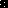 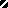 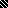 